PART A        Answer all the questions.                                      			3 x 5 = 151.  What is HTML and CSS? 2. Write about image tag in HTML. 3. Write the tags and attributes to create an ordered list. 4. Differentiate between inline and internal CSS with example. 5. Write the features of Java Script. PART BAnswer any four questions.			      			4x5=206. Describe the details to create message box in Java Script. 7. Write the advantages and disadvantages of HTML.8. Describe the tags to create a table in HTML. 9. Explain how to create external CSS.10. Explain related tags to format text with example. 11. Explain the tags for creating a Frameset in HTML. ST. JOSEPH’S COLLEGE (AUTONOMOUS), BANGALORE-27ST. JOSEPH’S COLLEGE (AUTONOMOUS), BANGALORE-27ST. JOSEPH’S COLLEGE (AUTONOMOUS), BANGALORE-27ST. JOSEPH’S COLLEGE (AUTONOMOUS), BANGALORE-27ST. JOSEPH’S COLLEGE (AUTONOMOUS), BANGALORE-27ST. JOSEPH’S COLLEGE (AUTONOMOUS), BANGALORE-27B.Sc – IVSEMESTERB.Sc – IVSEMESTERB.Sc – IVSEMESTERB.Sc – IVSEMESTERB.Sc – IVSEMESTERB.Sc – IVSEMESTERSEMESTER EXAMINATION: APRIL 2018SEMESTER EXAMINATION: APRIL 2018SEMESTER EXAMINATION: APRIL 2018SEMESTER EXAMINATION: APRIL 2018SEMESTER EXAMINATION: APRIL 2018SEMESTER EXAMINATION: APRIL 2018CS 4116- Open Elective: Web TechnologiesCS 4116- Open Elective: Web TechnologiesCS 4116- Open Elective: Web TechnologiesCS 4116- Open Elective: Web TechnologiesCS 4116- Open Elective: Web TechnologiesCS 4116- Open Elective: Web TechnologiesTime- 2 1/2  hrsTime- 2 1/2  hrsMax Marks-70Max Marks-70This paper contains one side print of  two partsThis paper contains one side print of  two partsThis paper contains one side print of  two partsThis paper contains one side print of  two partsThis paper contains one side print of  two partsThis paper contains one side print of  two parts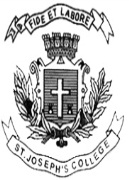 